第17号様式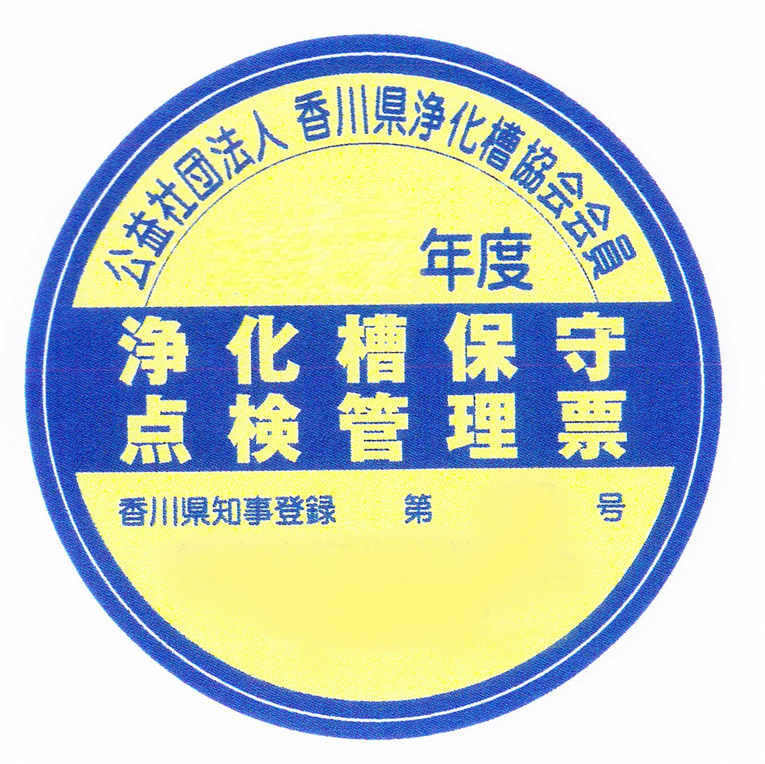 (注)　公益社団法人香川県浄化槽協会会員の欄は、公益社団法人香川県浄化槽協会会員以外の者は空欄とすること。